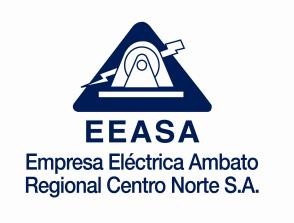 FORMULARIOSOLICITUD DE ACCESO A INFORMACIÓN PÚBLICAAmbato, (dd/mm/aa)IngenieroRenán Garrido AlmeidaPRESIDENTE EJECUTIVO DE EEASADe mi consideración:Yo    (nombres      y      apellidos      completos      del      peticionario      o      peticionaria)……………………………………………………………..,portador(a) de la cédula de ciudadanía No. ………………………………………., domiciliado(a) en (dirección exacta), por mis propios derechos, comparezco ante usted con la siguiente solicitud de información pública:PETICIÓN CONCRETA:En calidad   de   ciudadano(a) solicito   me   entregue……………………………………..(Describir la información que solicita y la ubicación de ella, solamente si es que la conoce).FORMA DE RECEPCIÓN DE LA INFORMACIÓN SOLICITADA:Retiro de la información en la institución: Email:FORMATO DE ENTREGA:Copia en papel: Cd.Formato electrónico digital:PDFWord Excel OtrosCordialmente,(Firma del/la solicitante y número de cédula)